Publicado en Barcelona el 21/11/2013 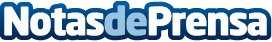 CITY SELF-STORAGE ESPAÑA se consolida en el sector del Self-StorageFEDESSA, La Federación de las Asociaciones Europeas de Self-Storage ha galardonado a CITY SELF-STORAGE ESPAÑA con el premio al Mejor Manager del Año en la Conferencia Anual Europea de Self-Storage , celebrada en Londres el pasado mes de Octubre. El premio reconoce la profesionalidad de Raquel Montero Martín, gerente del centro de Barcelona Sur y tras más de 8 años de compromiso con la empresa.Datos de contacto:Laura Pérez AndreuSales Manager España900 700 001Nota de prensa publicada en: https://www.notasdeprensa.es/city-self-storage-espana-se-consolida-en-el Categorias: Nacional Comunicación Marketing Madrid Cataluña Recursos humanos Premios http://www.notasdeprensa.es